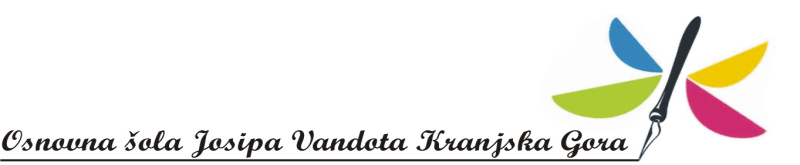 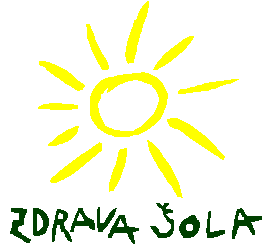 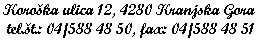 DOPOLNILA HIŠNEGA REDA OSNOVNE ŠOLE JOSIPA VANDOTA KRANJSKA GORA ZA ČAS EPIDEMIJE COVID-19Splošni higienski ukrepiRedno in temeljito umivanje rok z milom in vodo.Če voda in milo nista dostopna, si roke razkužimo z namenskim razkužilom za roke.Umivanje ali razkuževanje rok je obvezno po vsakem prijemanju kljuk.Ne dotikajmo si obraza (oči, nosu in ust) z nečistimi/neumitimi rokami.Upoštevajmo zadostno medosebno razdaljo, vsaj 1,5 do 2 metra.Ni priporočeno zbiranje v skupinah, ne v razredu, ne na hodnikih, ne v sanitarnih prostorih.Upoštevamo higieno kašlja (preden zakašljamo si pokrijemo usta in nos s papirnatim robčkom ali zakašljamo/kihnemo v zgornji del rokava).  Papirnat robček po vsaki uporabi odvržemo med odpadke in si nato umijemo roke z milom ter vodo.Zaprte prostore večkrat dnevno temeljito prezračimo, prezračimo po vsaki šolski uri.V šolski objekt lahko vstopijo le učenci, strokovni delavci in ostali zaposleni ter starši. Ostali obiskovalci pa le v spremstvu zaposlenega.Morebitne govorilne ure in pridobivanje informacij naj starši opravijo po telefonu ali s pomočjo video sestankov.Organiziranje dogodkov oziroma udeležba na njih (npr. proslave, razstave, literarni večeri)  je odsvetovana.Zdravstvene omejitvePouk naj obiskujejo le zdravi učenci (brez znakov akutne okužbe dihal).Ob ponovnem vstopu v šolo učenci prinesejo podpisano izjavo staršev, da otrok zadnjih štirinajst dni ni imel okužbe s simptomi okužbe s Korona virusom. Odsvetujemo tudi vrnitev v šolo učencem, ki živijo v gospodinjstvu z osebo, ki spada v rizično skupino.Zaščitna opremaUčenci iz 1., 2. in 3. razreda ne nosijo zaščitnih mask, učenci iz 9. razreda izven razreda nosijo zaščitne maske. Lahko prinesejo svoje, bodo pa v šoli dobili tudi zaščitne maske iz blaga, ki nam jih je dostavila civilna zaščita. Vsak dan morajo prinesti novo masko, maska iz blaga pa mora biti na novo oprana (na temperaturi 60 stopinj). Zaščitne maske nosijo vsi zaposleni. Ob odhodu iz šole so na voljo koši, v katere učenci odvržejo maske.Prihod v šoloZa prihod v šolo priporočamo hojo, uporabo kolesa ali individualni prevoz s strani staršev (brez združevanja otrok iz različnih družin).Vstopanje v šoloPred šolo učenci počakajo ob napisu, ki označuje posamezni razred.Ko pride po njih učitelj, odidejo v šolo v koloni in na predpisani razdalji vsaj 1,5 m.V avli si z razkužilom razkužijo roke.Nato odidejo na razdalji vsaj 1,5 m do garderob, se preobujejo v copate in nato odidejo v učilnico. V učilnici učenci sedijo vsak na svojem z imenom označenem mestu. Priporočamo, da naj imajo učenci s seboj plastenke z vodo, saj bodo avtomati z vodo in sokom izklopljeni. Učenci morajo v jedilnici pri čakanju pred razdelilnim pultom in pri hranjenju, ohranjati razdaljo vsaj 1,5 m. Učenci 1. razreda bodo v učilnicah 1. A in sosednji 1. B. Učenci iz 2. razreda bodo v učilnicah 4. A in v gospodinjski učilnici. Učenci iz 3. razreda bodo v učilnici 3. A. Učenci iz 9. razreda bodo v učilnicah slovenščine in nemščine. Učenci med odmori ne zapuščajo učilnice.Odhod domovNekateri učenci bodo ob 12. uri končali s poukom in odšli domov, nekateri bodo odšli na kosilo in odšli domov ob 12.30 uri, nekateri pa bodo ostali v PB. V primeru, da starši pridete po otroka, prosimo, da se držite predvidene ure odhoda otroka iz šole, saj boste počakali v avli, dežurni učitelj pa bo odšel po otroka. Učenci, ki bodo čakali na šolski avtobus, pa bodo počakali v OPB.Vožnja šolskega avtobusaŠolski avtobus bo vozil po spremenjenem voznem redu druge vožnje, iz šole pa bosta opravljeni obe vožnji, le čas in relacijo bodo nekoliko spremenjeni. Učenci se vozijo z avtobusom od Rateč do Gozd Martuljka in šele nato pridejo do šole. Nazaj pa bo prva vožnja opravljena na enak način v obratni smeri, drugo vožnjo pa  pelje avtobus le v Rateče. Učenci morajo na avtobusu nositi zaščitne maske.Odhod ob 7.50 iz Rateč – Podkoren – Gozd Martuljek – Log – šola.Ob 13.00 iz šole – Log -  Gozd Martuljek – Podkoren – Rateče.Ob 14.10 iz šole – Podkoren – Rateče.Učence bomo učili in stalno opozarjali na pravilno higieno in distanco. Za pravilno izvajanje zaščitnih ukrepov pa je pomembno, da k izvedbi vsi pristopimo odgovorno in se jih tudi držimo.Kranjska Gora, 14. 5. 2020Ravnatelj:mag. Milan Rogelj